African American Legacy Award Nomination Form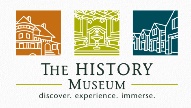 Date:First Name of Nominee:Last Name of Nominee:Nominee’s Street Address 1:Nominee’s Street Address 2 (optional):Nominee’s City:Nominee’s State:Nominee’s Zip:Nominee’s Phone Number:Nominee’s Email:Individual or Group Name Submitting this Nomination:(If group, please provide the contact person’s name):Street Address 1:Street Address 2 (optional):City:State:Zip:Phone Number:Email:***Please remember to include a statement (300 words or less) that describes the nominee’s qualifications for the award. Also, please include a bio/resume of the nominee.Please return this filled-out form along with supporting documents to:African American Legacy Award Committee
The History Museum
808 W. Washington St.
South Bend, IN 46601